МБОУ «Гимназия № 20 имени Абдуллы Алиша»МБОУ «Гимназия № 20 имени Абдуллы Алиша»ДУСЛЫКДУСЛЫКМарт, 2019 нче ел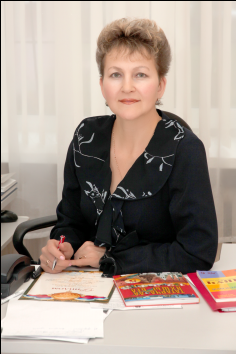 Март  2019нче елМарт  2019нче елМарт  2019нче елМарт  2019нче елМарт  2019нче елТуган көнегез белән, Рәхимә Минвалиевна!Туган көнегез белән, Рәхимә Минвалиевна!Туган көнегез белән, Рәхимә Минвалиевна!Туган көнегез белән, Рәхимә Минвалиевна!Туган көнегез белән, Рәхимә Минвалиевна!Абдулла Алиш исемендәге 20 нче гимназия  директоры - Бөтендөнья  татар  хатын-кызларының  “ Ак калфак” иҗтимагый оешмасының Казан бүлеге җитәкчесе, Каюм Насыйри премиясе  лауреаты  Рәхимә Минвәли кызы 3 мартта Лаеш районының  Державино авылында туа. Минвәли абый белән Хәдичә  апаның Рөстәм белән Рамил исемле улларыннан  соң - Рәхимә исемле кызлары туа. Дус- тату гаиләдә балалар әти-әниләрен олылап, хөрмәтләп бәхетле балалчак кичерәләр.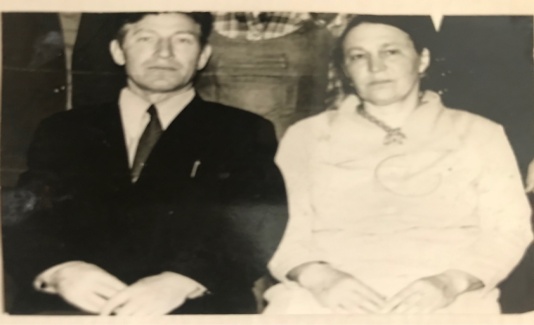 Ваемсыз балачак, мәктәп еллары, Казан педагогик коллияте, Алабуга педагогик институтында төрле чараларга шигъри сценарийлар,туган коннәргә котлаулар белән бергә,куен дэфтэренә шигырьләр дәтеркәлә бара.Гимназиябезнең матур нәтиҗәләре - директорыбыз Рәхимә Минвалиевна Арсланова   башлангычы астында ирешелгән  уңышлар: - Гимназия: 2012,2015 елларда  “Россиянең әйдәп баручы белем биру оешмалары”   Милли реестрына кертелә;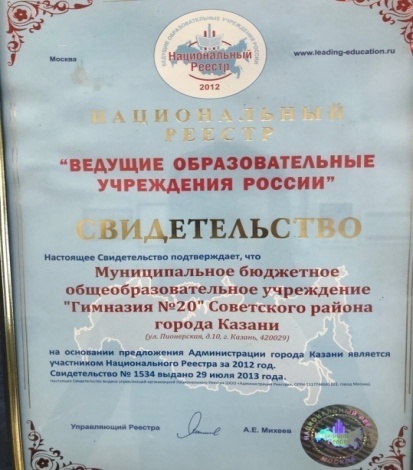 - 2017 елда 20 нче гимназия  “Татарстан Республикасының  иң яхшы мәктәбе”  исеменә  һәм шул ук елны 1 млн грантка ия була. -2017 нче елда гимназия  -  экологик һәм әйләнә - тирәне саклау  министрлыгы тарафыннан үткәрелгән “Татарстан республикасы мәктәпләренең 100 яшел почмагы” бәйгесе җиңүчесе. 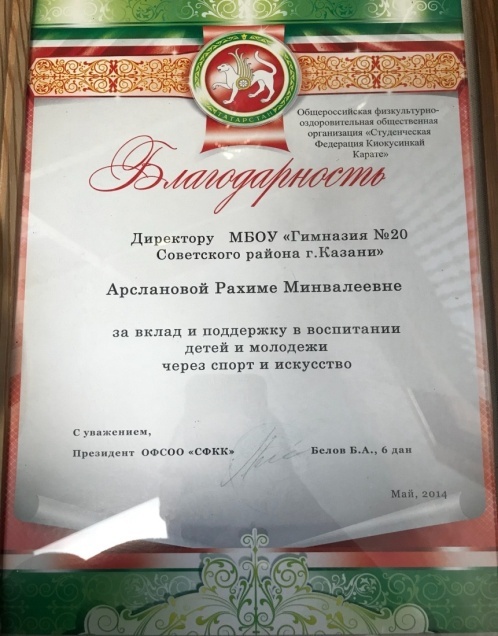 Рәхимә  Минвәлиевна  үзенең педагогик эшчәнлеген 19 яшендә Яр Чаллы, ул вакытта Брежнев исемен йөрткән  шәһәрнең 24 нче мәктәбендә башлый. Аңа  44 укучысы булган 2 нче сыйныфны тапшыралар. Җиңел булмый, әлбәттә, тик ул аларны 4 нче класска кадәр  әйбәт кенә  укытып чыга. Ә анан соң гүзәл башкалабызның 144 нче мәктәбе.  Казан - яшь кызны илһамландырып, аның иҗади сәләтен үстерүгә үз өлешен кертә. 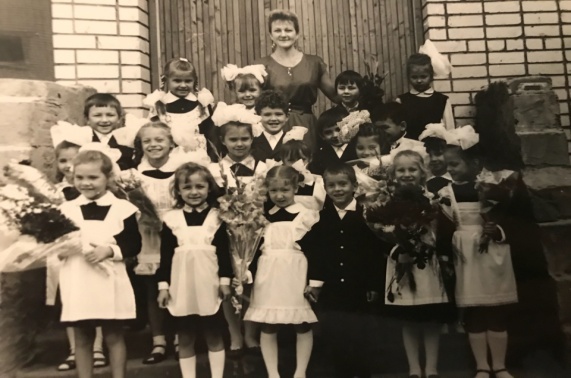 Яшь чак, омет, хыяллар hәм беренче мәхәббәт!   Рәхимә Арсланова да үз насыйп ярын очрата.  Сарман ягының  Җәлил бистәсе егете аңа бер күрүдә  гашыйк була. Халиуллина фамилиясе Арслановага алышына. Матур яшь гаиләдә  игезәк балалар: Разил белән Разилә туа. Рәхимә Минвәлиевнанын улы белән  кызы балалар өчен ныклап шигырь яза башлауга  сәбәпче булалар да инде.- 2015 нче елда каһарман –язучы  Абдулла  Алиш исемен алуда бик күп каршылыкларга карамастан, язучы -каһарман исемен алуга ирешу дә директорыбызның үҗәтлеге һәм дипломатик сыйфат нәтиҗәсе.- Гимназиянең “ Дуслык” газетасының баш мөхәррире  булып та Рәхимә Минвәлиевна үзе тора.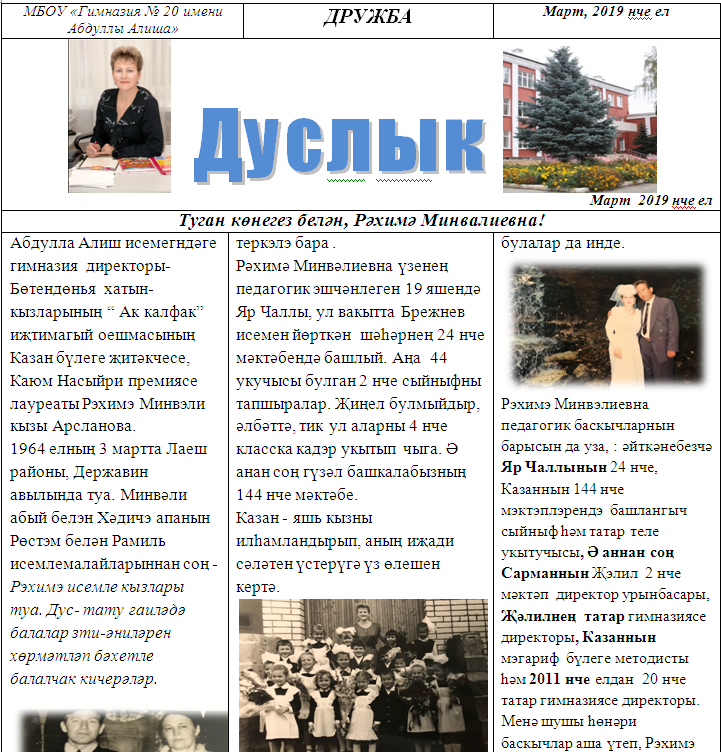 Аларга өстәп, гимназиянең милли йөзе барлыкка килү, фән олимпиадаларында җиңүчеләр саны арту; -2012, 2018 еллардагы ремонт эшләре, спорт мәйданчыгы төзетү, кабинетларны  заман таләпләренә туры китереп җиhазлау,4 музей ачу, бүгенге көндә 5 нчесе ачылырга тора, 2017 нче елдан кадет классы ачылу;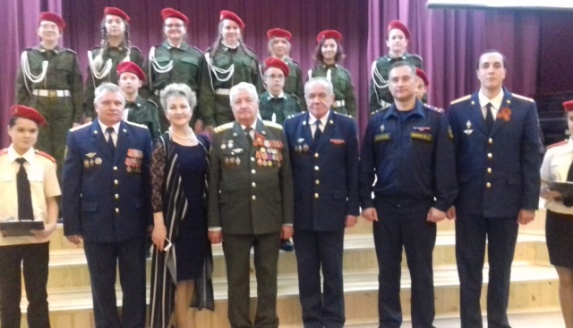 Рәхимә  Минвәлиевна  үзенең педагогик эшчәнлеген 19 яшендә Яр Чаллы, ул вакытта Брежнев исемен йөрткән  шәһәрнең 24 нче мәктәбендә башлый. Аңа  44 укучысы булган 2 нче сыйныфны тапшыралар. Җиңел булмый, әлбәттә, тик ул аларны 4 нче класска кадәр  әйбәт кенә  укытып чыга. Ә анан соң гүзәл башкалабызның 144 нче мәктәбе.  Казан - яшь кызны илһамландырып, аның иҗади сәләтен үстерүгә үз өлешен кертә. Яшь чак, омет, хыяллар hәм беренче мәхәббәт!   Рәхимә Арсланова да үз насыйп ярын очрата.  Сарман ягының  Җәлил бистәсе егете аңа бер күрүдә  гашыйк була. Халиуллина фамилиясе Арслановага алышына. Матур яшь гаиләдә  игезәк балалар: Разил белән Разилә туа. Рәхимә Минвәлиевнанын улы белән  кызы балалар өчен ныклап шигырь яза башлауга  сәбәпче булалар да инде.- 2015 нче елда каһарман –язучы  Абдулла  Алиш исемен алуда бик күп каршылыкларга карамастан, язучы -каһарман исемен алуга ирешу дә директорыбызның үҗәтлеге һәм дипломатик сыйфат нәтиҗәсе.- Гимназиянең “ Дуслык” газетасының баш мөхәррире  булып та Рәхимә Минвәлиевна үзе тора.Аларга өстәп, гимназиянең милли йөзе барлыкка килү, фән олимпиадаларында җиңүчеләр саны арту; -2012, 2018 еллардагы ремонт эшләре, спорт мәйданчыгы төзетү, кабинетларны  заман таләпләренә туры китереп җиhазлау,4 музей ачу, бүгенге көндә 5 нчесе ачылырга тора, 2017 нче елдан кадет классы ачылу;Рәхимә  Минвәлиевна  үзенең педагогик эшчәнлеген 19 яшендә Яр Чаллы, ул вакытта Брежнев исемен йөрткән  шәһәрнең 24 нче мәктәбендә башлый. Аңа  44 укучысы булган 2 нче сыйныфны тапшыралар. Җиңел булмый, әлбәттә, тик ул аларны 4 нче класска кадәр  әйбәт кенә  укытып чыга. Ә анан соң гүзәл башкалабызның 144 нче мәктәбе.  Казан - яшь кызны илһамландырып, аның иҗади сәләтен үстерүгә үз өлешен кертә. Яшь чак, омет, хыяллар hәм беренче мәхәббәт!   Рәхимә Арсланова да үз насыйп ярын очрата.  Сарман ягының  Җәлил бистәсе егете аңа бер күрүдә  гашыйк була. Халиуллина фамилиясе Арслановага алышына. Матур яшь гаиләдә  игезәк балалар: Разил белән Разилә туа. Рәхимә Минвәлиевнанын улы белән  кызы балалар өчен ныклап шигырь яза башлауга  сәбәпче булалар да инде.- 2015 нче елда каһарман –язучы  Абдулла  Алиш исемен алуда бик күп каршылыкларга карамастан, язучы -каһарман исемен алуга ирешу дә директорыбызның үҗәтлеге һәм дипломатик сыйфат нәтиҗәсе.- Гимназиянең “ Дуслык” газетасының баш мөхәррире  булып та Рәхимә Минвәлиевна үзе тора.Аларга өстәп, гимназиянең милли йөзе барлыкка килү, фән олимпиадаларында җиңүчеләр саны арту; -2012, 2018 еллардагы ремонт эшләре, спорт мәйданчыгы төзетү, кабинетларны  заман таләпләренә туры китереп җиhазлау,4 музей ачу, бүгенге көндә 5 нчесе ачылырга тора, 2017 нче елдан кадет классы ачылу;Рәхимә  Минвәлиевна педагогик баскычларнын барысын да уза, әйткәнебезчә,  Яр Чаллының 24 нче, Казанның  144 нче мәктәпләрендә   башлангыч сыйныф  һәм татар теле укытучысы, ә  аннан соң Сарманның  Җәлил  2 нче мәктәбендә   директор урынбасары,  Җәлилнең  татар гимназиясе директоры,  Казанның Совет районы  мәгариф  бүлеге методисты һәм  2011 нче елдан  20 нче татар гимназиясе директоры.Менә шушы һөнәри баскычлар аша үтеп, Рәхимә Минвәлиевна мәгариф өлкәсендә 30 елдан артык  хезмәт куя. Ул бик күп мактаулы дипломнар  һәм грамоталар  белән  бүләкләнә , К.Насыйри  премиясе лауреаты,  “Мәгариф өлкәсендәге уңышлары өчен” күкрәк билгесе иясе,. “ Иң яхшы укытучы “ Гранты ,  “ Укытучының әхлакый батырлыгы” исемле Бөтенроссия бәйгесенең  республика  этапы җиңүчесе.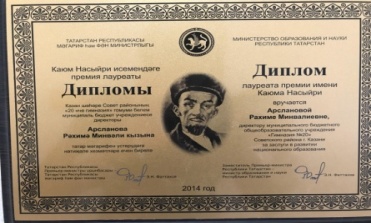 -2013 елдан   “ Алиш эзләреннән “ дигән регионара  һәм “Хокук- хәзерге җәмгыятнең нигезе” исемле  Бөтенроссия дәрәҗәсендәге  конференцияләр  үткәрү   җитәкчебезнең, коллективның   зур хезмәт  нәтиҗәсе.Рәхимә Минвәлиевнанын оештыру сәләтен куреп, 2017 елда аны Бөтендөнья Татар Конгрессы   Бөтендөнья татар хатын-кызларының “Ак калфак”  иҗтимагый оешмасының  Казан бүлеге җитәкчесе итеп куя.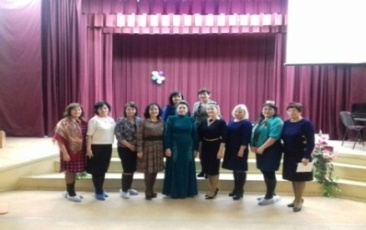 Бүгенге көндә  Рәхимә Минвәлиевна  Абдулла Алиш исемендәге коллективны җитәкләп, яңа үрләргә әйди.   ********************Мәктәпнең исеменә без Тап төшермәбез, Тырыш, уңган һәм тәртипле Булып үсәрбез.       Гимназия, гимназия-       Белем учагы.      Монда үсә балачакның       Иң матур чагы.  Бинасы да матур, якты          Укытучылар әйбәтИңнәргә канат куяларЯңа үрләргә әйдәп.       Гимназия, гимназия-      Белем учагы.      Монда уза   балачакның      Иң рәхәт чагы.Абдулла Алиш исемендәге 20 нче гимназия  директоры - Бөтендөнья  татар  хатын-кызларының  “ Ак калфак” иҗтимагый оешмасының Казан бүлеге җитәкчесе, Каюм Насыйри премиясе  лауреаты  Рәхимә Минвәли кызы 3 мартта Лаеш районының  Державино авылында туа. Минвәли абый белән Хәдичә  апаның Рөстәм белән Рамил исемле улларыннан  соң - Рәхимә исемле кызлары туа. Дус- тату гаиләдә балалар әти-әниләрен олылап, хөрмәтләп бәхетле балалчак кичерәләр.Ваемсыз балачак, мәктәп еллары, Казан педагогик коллияте, Алабуга педагогик институтында төрле чараларга шигъри сценарийлар,туган коннәргә котлаулар белән бергә,куен дэфтэренә шигырьләр дәтеркәлә бара.Гимназиябезнең матур нәтиҗәләре - директорыбыз Рәхимә Минвалиевна Арсланова   башлангычы астында ирешелгән  уңышлар: - Гимназия: 2012,2015 елларда  “Россиянең әйдәп баручы белем биру оешмалары”   Милли реестрына кертелә;- 2017 елда 20 нче гимназия  “Татарстан Республикасының  иң яхшы мәктәбе”  исеменә  һәм шул ук елны 1 млн грантка ия була. -2017 нче елда гимназия  -  экологик һәм әйләнә - тирәне саклау  министрлыгы тарафыннан үткәрелгән “Татарстан республикасы мәктәпләренең 100 яшел почмагы” бәйгесе җиңүчесе. 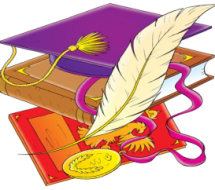    Үсәсем килә.  Рәзилә табын янындаҺәрвакыт көйсезләнә,Тик кенә утыра белми,Һаман нидер эзләнә.Ботка бирсәң,башын бора,Ашны да читкә этә,Әнинең өстәлгә конфетКуйганын гына көтә.Чихуахуаны күреп,Бервакыт ул шаккатты,Ә әни, хәйләләп, аңаБолай диеп аңлатты.Бу эт һәрвакытта баллы,Татлы гына ашаган,Табын янында синең күк,Боргаланып утырган.Кинәт сеңлем тынып калды,Уйга батты Рәзилә:-Мин башка киреләнмим,диМинем үсәсем килә.Кошкаем-Нидән моңсу, кошкаем?Нишләптер сайрамыйсың?Ризыгың бар, өең җылы,Шуны да  аңламыйсың.-Рәхәт түгел, сагынам, Туып-үскән җиремне,Куе урманнарымны,Саф һавалы күгемне!Минем очасым килә,Күтәрелеп биеккә.Табигатьнең гүзәллеге,Сыймый бит ул читлеккә.Шук песи. -Шаярма болай,-дип әбиПесине ачулана.Актәпи сүткән йомгакныЧорнарга азаплана.Мин читтән генә күзәтәм,Утырам мин сак кына, Чөнки бит монда минем дә,Гаебем бар чак кына.Әбием күрмәгәндә ул,Йомгак түгел шул, ә туп, Туп белән  футбол уйнауны,Мин үзем дә күрәм хуп.Актәпине кызгансам да,Гаебемне танымыйм,Сүтелгән йомгакны хәзер,Мин әби белән чорныйм.   Үсәсем килә.  Рәзилә табын янындаҺәрвакыт көйсезләнә,Тик кенә утыра белми,Һаман нидер эзләнә.Ботка бирсәң,башын бора,Ашны да читкә этә,Әнинең өстәлгә конфетКуйганын гына көтә.Чихуахуаны күреп,Бервакыт ул шаккатты,Ә әни, хәйләләп, аңаБолай диеп аңлатты.Бу эт һәрвакытта баллы,Татлы гына ашаган,Табын янында синең күк,Боргаланып утырган.Кинәт сеңлем тынып калды,Уйга батты Рәзилә:-Мин башка киреләнмим,диМинем үсәсем килә.Кошкаем-Нидән моңсу, кошкаем?Нишләптер сайрамыйсың?Ризыгың бар, өең җылы,Шуны да  аңламыйсың.-Рәхәт түгел, сагынам, Туып-үскән җиремне,Куе урманнарымны,Саф һавалы күгемне!Минем очасым килә,Күтәрелеп биеккә.Табигатьнең гүзәллеге,Сыймый бит ул читлеккә.Шук песи. -Шаярма болай,-дип әбиПесине ачулана.Актәпи сүткән йомгакныЧорнарга азаплана.Мин читтән генә күзәтәм,Утырам мин сак кына, Чөнки бит монда минем дә,Гаебем бар чак кына.Әбием күрмәгәндә ул,Йомгак түгел шул, ә туп, Туп белән  футбол уйнауны,Мин үзем дә күрәм хуп.Актәпине кызгансам да,Гаебемне танымыйм,Сүтелгән йомгакны хәзер,Мин әби белән чорныйм.   Үсәсем килә.  Рәзилә табын янындаҺәрвакыт көйсезләнә,Тик кенә утыра белми,Һаман нидер эзләнә.Ботка бирсәң,башын бора,Ашны да читкә этә,Әнинең өстәлгә конфетКуйганын гына көтә.Чихуахуаны күреп,Бервакыт ул шаккатты,Ә әни, хәйләләп, аңаБолай диеп аңлатты.Бу эт һәрвакытта баллы,Татлы гына ашаган,Табын янында синең күк,Боргаланып утырган.Кинәт сеңлем тынып калды,Уйга батты Рәзилә:-Мин башка киреләнмим,диМинем үсәсем килә.Кошкаем-Нидән моңсу, кошкаем?Нишләптер сайрамыйсың?Ризыгың бар, өең җылы,Шуны да  аңламыйсың.-Рәхәт түгел, сагынам, Туып-үскән җиремне,Куе урманнарымны,Саф һавалы күгемне!Минем очасым килә,Күтәрелеп биеккә.Табигатьнең гүзәллеге,Сыймый бит ул читлеккә.Шук песи. -Шаярма болай,-дип әбиПесине ачулана.Актәпи сүткән йомгакныЧорнарга азаплана.Мин читтән генә күзәтәм,Утырам мин сак кына, Чөнки бит монда минем дә,Гаебем бар чак кына.Әбием күрмәгәндә ул,Йомгак түгел шул, ә туп, Туп белән  футбол уйнауны,Мин үзем дә күрәм хуп.Актәпине кызгансам да,Гаебемне танымыйм,Сүтелгән йомгакны хәзер,Мин әби белән чорныйм.Буйда түгел бит ул  эш-Бигрәк кечкенә мин,-диепӘй,кайгыра кырмыска:“Нигә,ди,  миңа да фил күкЗур һәм көчле булмаска”Киңәш сорап килә шулайУл ябалак янына.Шаркүз болай диеп җавапБирә аның зарына.-Аның  буена кызыкма,Син бит көчлерәк филдән,Ышанмасаң,барып кара,Ул үзе курка синнән.Кырмысканың исе киткән,Сынап карарга булган,Шикләнсә дә, фил янынаБарырга карар кылган.Озак эзләгән ул аны,Ниһаять филнетапкан,Агач башына менгән дә,Болай диеп сүз каткан.-Өйрәт әле,фил абзыкай,Ничек итеп үсәргә?Зур  һәм көчле  булу өченӘйтче,миңа нишләргә?Фил кырмысканы күрмәгән,Ишетсә дә тавышын, -Кем миңа дәшә икән?-дипБоргаласа да башын... Шәйләп алгач, телсез калганФил бик көчле куркудан.Һәм шунда ук юк та булган,Басып торган урыннан.Кырмыска әллә чыннан даФилдән көчлерәк микән?Бу турыда,сез, дусларым,Ниләр уйлыйсыз икән? Миңа да дус кирәк. Күпме сорыйм әниемнән-Алыйк,- диеп бер көчек,Юк, димәде, ул  бер көнне Алып кайткан    уенчык...Бик бәләкәй, йомшак үзе,Борыны бар, койрыгы...Муенындагы төймәгәБаскач, өрә дә тагы.Тик  көчек  уенчык кына,Шатланмый  сыйпасаң  да, Урыныннан да кузгалмый ул,Уйнарга  уйласаң  да.  Күзләре дә һаман моңсу,Төбәлгән бер ноктага,Чын көчек кирәк шул миңаРәхәтләнеп уйнарга.Хыяллар дөньсында.Көн дә әллә ничә тапкырУрап чыгам Җир шарын,Ә аннан соң үз өемәӘйләнеп кайтам тагын.Океан һәм диңгезләрнеҖиңел генә кичәм мин,Шәһәрдән шәһәргә күчеп,Бар дөньяны гизәм мин...Әллә инде ышанмыйсыз,Әллә ялганчы дисез,Юк-юк, сез бит алдымдагы Глобусны күрмисез!Глобусны әйләндереп,Көн дә урыйм Җир шарын,Ә үскәч, ерак галәмгә  Очасым   килә  тагын.Канатлы сүзләрКанатлы сүзләрне бүгенӨйрәндек без дәрестә.Канатларын тырышсам  да ,Күрә алмадым һич тә.Канатлары булса,  сүзләрОчып китәрләр иде,Агачтан- агачка кунып,Ял да итәрләр иде.Укытучым ялгышкандырКанатлы дип сүзләрне,Юк икән шул, сезгә дә мин Ачыйм ,дуслар , серләрне.Зирәк, хикмәтле сүзләргәҮсә икән канатлар,Тапкыр сүзләрне  яратып.Бик күп кеше кабатлар. Телдән-телләргә  күчәләр,Юк аларга киртәләр.Шуңа күрә ул сүзләрнеКанатлы дип йөртәләр.Табышмаклар һәмтизәйткечләрА а        Әни табынга куйды   Син дә ашамый калма,   Үзе сусыл,түгәрәкБик тәмле,кызыл           (алма)-А-а-а,- дип кычкыра Алсу,Аңа, дисез, ни булган,Алсуның ак күлмәгенәБал корты килеп кунган.*****    ******Әә     "Аның куллары да йомшак "           Шулай  диде бер нәни.           -Мин аны бик тә яратам,            Чөнки ул минем...(әни)Әнисәне күр әле,Бигрәк матур күлмәге! Әнисенең Әнисәгә  Ул туган көн бүләге.*****************Бб    Мисал һәм мәсьәләләрне         Дустым, уйлап, дөрес чиш.         Тырышып укыганнарга         Мәктәптә куялар.... ( биш)Бу-бу-бу,бу-бу-бу...-Нәрсә булыр икән бу?Быргы кычкырта МаратЯк-якларына карап.   *******Вв   Алма,груша,чиянеҮзем дә яратам мин,Әни дә бик файдалы,диАларда күп  ..... ( витамин)Вахит вакытны тотам,дипВакыт артыннан чаба.Вакыт тоттырмый ВахиткаГел чаба алга таба.Гг     Эшләпәсе бик килешле,Бик тә яратып кияБер аягында торса да,Аңа һәркем баш ия.    (гөмбә)Гөлләр үстерә ГөлияБигрәк матур, күр әле,Гөлчәчәкле алан  кебекГөлиянең күлмәге.Дд    Әкрен генә чайкалып,"Йөзеп "килә бер "кораб".Диңгездә түгел ,чүлдәБез  аңа тордык  карап.Ул корабның исемен,Йә,дустым,әйтеп кара!( дөя)Дәү әнием белән килдекЯл итәргә диңгезгә,Диңгез суы һәм һавасыФайдалы,диләр безгә.Табышмаклар һәмтизәйткечләрА а        Әни табынга куйды   Син дә ашамый калма,   Үзе сусыл,түгәрәкБик тәмле,кызыл           (алма)-А-а-а,- дип кычкыра Алсу,Аңа, дисез, ни булган,Алсуның ак күлмәгенәБал корты килеп кунган.*****    ******Әә     "Аның куллары да йомшак "           Шулай  диде бер нәни.           -Мин аны бик тә яратам,            Чөнки ул минем...(әни)Әнисәне күр әле,Бигрәк матур күлмәге! Әнисенең Әнисәгә  Ул туган көн бүләге.*****************Бб    Мисал һәм мәсьәләләрне         Дустым, уйлап, дөрес чиш.         Тырышып укыганнарга         Мәктәптә куялар.... ( биш)Бу-бу-бу,бу-бу-бу...-Нәрсә булыр икән бу?Быргы кычкырта МаратЯк-якларына карап.   *******Вв   Алма,груша,чиянеҮзем дә яратам мин,Әни дә бик файдалы,диАларда күп  ..... ( витамин)Вахит вакытны тотам,дипВакыт артыннан чаба.Вакыт тоттырмый ВахиткаГел чаба алга таба.Гг     Эшләпәсе бик килешле,Бик тә яратып кияБер аягында торса да,Аңа һәркем баш ия.    (гөмбә)Гөлләр үстерә ГөлияБигрәк матур, күр әле,Гөлчәчәкле алан  кебекГөлиянең күлмәге.Дд    Әкрен генә чайкалып,"Йөзеп "килә бер "кораб".Диңгездә түгел ,чүлдәБез  аңа тордык  карап.Ул корабның исемен,Йә,дустым,әйтеп кара!( дөя)Дәү әнием белән килдекЯл итәргә диңгезгә,Диңгез суы һәм һавасыФайдалы,диләр безгә.Табышмаклар һәмтизәйткечләрА а        Әни табынга куйды   Син дә ашамый калма,   Үзе сусыл,түгәрәкБик тәмле,кызыл           (алма)-А-а-а,- дип кычкыра Алсу,Аңа, дисез, ни булган,Алсуның ак күлмәгенәБал корты килеп кунган.*****    ******Әә     "Аның куллары да йомшак "           Шулай  диде бер нәни.           -Мин аны бик тә яратам,            Чөнки ул минем...(әни)Әнисәне күр әле,Бигрәк матур күлмәге! Әнисенең Әнисәгә  Ул туган көн бүләге.*****************Бб    Мисал һәм мәсьәләләрне         Дустым, уйлап, дөрес чиш.         Тырышып укыганнарга         Мәктәптә куялар.... ( биш)Бу-бу-бу,бу-бу-бу...-Нәрсә булыр икән бу?Быргы кычкырта МаратЯк-якларына карап.   *******Вв   Алма,груша,чиянеҮзем дә яратам мин,Әни дә бик файдалы,диАларда күп  ..... ( витамин)Вахит вакытны тотам,дипВакыт артыннан чаба.Вакыт тоттырмый ВахиткаГел чаба алга таба.Гг     Эшләпәсе бик килешле,Бик тә яратып кияБер аягында торса да,Аңа һәркем баш ия.    (гөмбә)Гөлләр үстерә ГөлияБигрәк матур, күр әле,Гөлчәчәкле алан  кебекГөлиянең күлмәге.Дд    Әкрен генә чайкалып,"Йөзеп "килә бер "кораб".Диңгездә түгел ,чүлдәБез  аңа тордык  карап.Ул корабның исемен,Йә,дустым,әйтеп кара!( дөя)Дәү әнием белән килдекЯл итәргә диңгезгә,Диңгез суы һәм һавасыФайдалы,диләр безгә.Е е   Бөгәрләнеп чирәмдә        Бик озын бер бау ята.       Балаларны гына түгел ,       Олыларны куркыта. (елан)************ Елга янында елапЙөри безнең Әминә,-Елгага төшкән тубымБатар, дип, өзгәләнә.***                              ***Елтыр-елтыр күзләрем,Бигрәк матур үзләре.Уңны –сулны барлыйлар,Көне буе эшлиләр,Аннан йокы эзлиләр.************Жж  Күтәрелеп карадым да ,          Исем китте буена,          Башы кечкенә булса да,         Бигрәк озын  муены.  (жираф)Ж-ж-ж, дип уза машиналарКая ашыга алар?Юл аркылы чыккандаСак булыгыз, балалар.************Җ җ Үзе күрми дә ,ишетми,         Ләкин сызгыра белә.         Ишекләрең  ачык булса,         Өеңә дә ул керә             (җил)Җәмилә җырлый-җырлый Урманда җыя җиләк,Җырлый-җырлый җыя торгач,Җиләк булган бер чиләк.************Зз     Аю ,жираф,төлкене,        Бүре, челән,ләкләкне...,        Маймыл,лачын,ишәкне...        Күрәсегез киләме?             Килсә ,сузмыйча озакка        Барыгыз  ...      ( зоопаркка)Зәринәгә зәңгәр күлмәкТегеп бирде әнисе,Зәңгәр  тасма белән чәченҮреп куйды әбисе.************И и  Кире,надан,ахмакка        Кушалар  исемемне       Ә эшләргә  кирәк булса,         Чакыралар үземне ...     (ишәк)Иртән торып идән юдыИренмәде Илсөяр,Илсөяр кебек кызларныХәтта бөтен ил сөяр.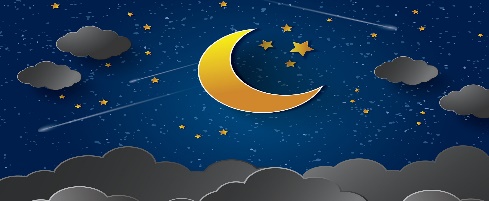 Йй   -Кич җитте,кояш батты,          Күземне басты.....(йокы)К кБашыннан да ,ахырыннан да           Бу сүзне укып  була.           Сары түгәрәк эченә             Файдалы орлык  тула.  (кабак)Кара,  карга кар-кар,диепКилеп кунды каенга.Кара карга кар-кар диеп, Ни сөйли саесканга?************Л л       Иң яраткам дәресләрем-              Математика,сызым.               Күп әйбернең озынлыгын              Әйтеп бирәм берүзем.     (линейка)Ләйсән лилияләргә, Ландышларга су сибә,Лилия юган сөлгеләр.Кояш астында кибә.************М м      Көндез,йоклый,             Төнлә сакта             Тычкан,күсене тота (мәче)Маратка бүген әтисе Машина бүләк итте. Марат машинасын тотыпУрамга чыгып китте..************Н н   "Бәйрәм мөбәрәкбад!"-диеп,           Яңа елны көтәләр.           Кыш көне түгел-язын           Аны бәйрәм итәләр.            Милли бәйрәмне халыкта        Ничек атап  йөртәләр?(Нәүрүз)Наратларның нигә икәнЧәнечкеле энәсе.Энә күргәч  НаиләнеңБик килә бит тегәсе.************О оҖиргә күмеп куялар         Аннан  уңыш җыялар      (орлык)Оча күктә  бик биектәЗур канатлы кош.Кош түгел ул,ә МәскәүгәОчучы очкыч.Өө   Суыктан сакланырга           Йокларга көне- төне-          Аюга бик кирәк булыр          Кышын уңайлы   ....(өне)Өф-өф итеп,өф-өф итеп.Мин тузаннарны сөртәм.Әнинең  эштән кайтканынӨй җыештырып көтәм.Баш мөхәррир: Р.М.АрслановаРедколлегия:Сарварова ИИ.;Мәктәп үзидарәсе.Укучыларның фәнни оешмасы.Гамәлгә куелды 01.03.  2019 ел сәг. 16.00, тираж 200 данә